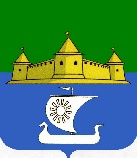 МУНИЦИПАЛЬНОЕ ОБРАЗОВАНИЕ«МОРОЗОВСКОЕ ГОРОДСКОЕ ПОСЕЛЕНИЕ ВСЕВОЛОЖСКОГО МУНИЦИПАЛЬНОГО РАЙОНА ЛЕНИНГРАДСКОЙ ОБЛАСТИ»СОВЕТ ДЕПУТАТОВР Е Ш Е Н И Еот 28 ноября 2022 года № 73  В соответствии с пп. 1, 2, 5, 7 ст. 30 Федерального закона от 31.07.2020 № 248-ФЗ «О государственном контроле (надзоре) и муниципальном контроле в Российской Федерации», Уставом муниципального образования «Морозовское городское поселение Всеволожского муниципального района Ленинградской области», в целях оценки результативности и эффективности деятельности муниципального жилищного контроля, муниципального контроля на автомобильном транспорте, городском наземном транспорте и в дорожном хозяйстве, муниципального контроля в сфере благоустройства на территории муниципального образования «Морозовское городское поселение Всеволожского муниципального района Ленинградской области», совет депутатов принялРЕШЕНИЕ:Утвердить Ключевые показатели, их целевые значения и индикативные показатели для муниципального жилищного контроля, для муниципального контроля на автомобильном транспорте, городском наземном транспорте и в дорожном хозяйстве, для муниципального контроля в сфере благоустройства на территории муниципального образования «Морозовское городское поселение Всеволожского муниципального района Ленинградской области» (Приложение №1).Опубликовать настоящее решение в официальном печатном издании муниципального образования «Морозовское городское поселение Всеволожского муниципального района Ленинградской области» «Морозовская муниципальная газета» и на официальном сайте муниципального образования «Морозовское городское поселение Всеволожского муниципального района Ленинградской области» в сети Интернет.Настоящее решение вступает в силу с 1 марта 2022 года.Контроль за исполнением настоящего решения возложить на главу администрации «Морозовское городское поселение Всеволожского муниципального района Ленинградской области» Панфилова Р.С. Глава муниципального образования 					                     С.А. ПирютковПеречень показателей результативности и эффективности муниципального жилищного контроля, муниципального контроля на автомобильном транспорте, городском наземном транспорте и в дорожном хозяйстве, муниципального контроля в сфере благоустройства на территории муниципального образования «Морозовское городское поселение Всеволожского муниципального района Ленинградской области»Об утверждении ключевых показателей, их целевых значений и индикативных показателей для муниципального жилищного контроля, для муниципального контроля на автомобильном транспорте, городском наземном транспорте и в дорожном хозяйстве, для муниципального контроля в сфере благоустройства на территории муниципального образования «Морозовское городское поселение Всеволожского муниципального района Ленинградской области»Приложение № 1 к решению совета депутатовмуниципального образования «Морозовское городское поселение Всеволожского муниципального района Ленинградской области»от «28» ноября 2022 г. № 73Номер показа-теляНаименование показателяНаименование показателяФормула расчетаКомментарии                           (интерпретация значений)Базовое значе-ние показа-теляМежду-народное сопостав-ление показателяЦелевые значения показателейЦелевые значения показателейИсточники данных для определения значений показателяСведения о документах стратегического планирования, содержащих показатель (при его наличии)КЛЮЧЕВЫЕ ПОКАЗАТЕЛИКЛЮЧЕВЫЕ ПОКАЗАТЕЛИКЛЮЧЕВЫЕ ПОКАЗАТЕЛИКЛЮЧЕВЫЕ ПОКАЗАТЕЛИКЛЮЧЕВЫЕ ПОКАЗАТЕЛИКЛЮЧЕВЫЕ ПОКАЗАТЕЛИКЛЮЧЕВЫЕ ПОКАЗАТЕЛИКЛЮЧЕВЫЕ ПОКАЗАТЕЛИКЛЮЧЕВЫЕ ПОКАЗАТЕЛИКЛЮЧЕВЫЕ ПОКАЗАТЕЛИКЛЮЧЕВЫЕ ПОКАЗАТЕЛИАПоказатели, отражающие уровень минимизации вреда (ущерба) охраняемым законом ценностям, уровень устранения риска причинения вреда (ущерба)Показатели, отражающие уровень минимизации вреда (ущерба) охраняемым законом ценностям, уровень устранения риска причинения вреда (ущерба)Показатели, отражающие уровень минимизации вреда (ущерба) охраняемым законом ценностям, уровень устранения риска причинения вреда (ущерба)Показатели, отражающие уровень минимизации вреда (ущерба) охраняемым законом ценностям, уровень устранения риска причинения вреда (ущерба)Показатели, отражающие уровень минимизации вреда (ущерба) охраняемым законом ценностям, уровень устранения риска причинения вреда (ущерба)Показатели, отражающие уровень минимизации вреда (ущерба) охраняемым законом ценностям, уровень устранения риска причинения вреда (ущерба)Показатели, отражающие уровень минимизации вреда (ущерба) охраняемым законом ценностям, уровень устранения риска причинения вреда (ущерба)Показатели, отражающие уровень минимизации вреда (ущерба) охраняемым законом ценностям, уровень устранения риска причинения вреда (ущерба)Показатели, отражающие уровень минимизации вреда (ущерба) охраняемым законом ценностям, уровень устранения риска причинения вреда (ущерба)Показатели, отражающие уровень минимизации вреда (ущерба) охраняемым законом ценностям, уровень устранения риска причинения вреда (ущерба)А.1Доля  выявленных случаев  нарушений обязательных требований, повлекших причинение вреда жизни, здоровью граждан  от общего количества выявленных нарушений Доля  выявленных случаев  нарушений обязательных требований, повлекших причинение вреда жизни, здоровью граждан  от общего количества выявленных нарушений Кспв*100% / Ксн Кспв - количества выявленных случаев  нарушений обязательных требований, повлекших причинение вреда жизни, здоровью граждан, которые подтверждены вступившими в законную силу решениями суда;Ксн-  общее количество случаев нарушения обязательных требований, выявленных по результатам проверокСтатистические данные Контрольного органа;                 данные  ГАС РФ  «Правосудие»А.2Материальный ущерб, причиненный гражданам, организациям и государству в результате нарушений обязательных требований организациями, осуществляющими предоставление коммунальных услуг собственникам и пользователям помещений в многоквартирных домах и жилых домов, в процентах от валового регионального продуктаМатериальный ущерб, причиненный гражданам, организациям и государству в результате нарушений обязательных требований организациями, осуществляющими предоставление коммунальных услуг собственникам и пользователям помещений в многоквартирных домах и жилых домов, в процентах от валового регионального продуктаСп*100/ ВРПСп- суммы перерасчета незаконно начисленной платы гражданам, организациям и государству в результате нарушений обязательных требований организациями, осуществляющими предоставление коммунальных услуг собственникам и пользователям помещений в многоквартирных домах и жилых домов, млн. руб; ВРП - утвержденный валовой региональный продукт, млн. руб.К учету принимаются  значение показателя с точностью не менее 1 сотой (два знака после запятой), показатели с точностью менее 1 сотой приравниваются к нулюСтатистические данные Контрольного органаИНДИКАТИВНЫЕ ПОКАЗАТЕЛИ ИНДИКАТИВНЫЕ ПОКАЗАТЕЛИ ИНДИКАТИВНЫЕ ПОКАЗАТЕЛИ ИНДИКАТИВНЫЕ ПОКАЗАТЕЛИ ИНДИКАТИВНЫЕ ПОКАЗАТЕЛИ ИНДИКАТИВНЫЕ ПОКАЗАТЕЛИ ИНДИКАТИВНЫЕ ПОКАЗАТЕЛИ ИНДИКАТИВНЫЕ ПОКАЗАТЕЛИ ИНДИКАТИВНЫЕ ПОКАЗАТЕЛИ ИНДИКАТИВНЫЕ ПОКАЗАТЕЛИ ВИндикативные показатели, характеризующие различные аспекты муниципального жилищного контроляИндикативные показатели, характеризующие различные аспекты муниципального жилищного контроляИндикативные показатели, характеризующие различные аспекты муниципального жилищного контроляИндикативные показатели, характеризующие различные аспекты муниципального жилищного контроляИндикативные показатели, характеризующие различные аспекты муниципального жилищного контроляИндикативные показатели, характеризующие различные аспекты муниципального жилищного контроляИндикативные показатели, характеризующие различные аспекты муниципального жилищного контроляИндикативные показатели, характеризующие различные аспекты муниципального жилищного контроляИндикативные показатели, характеризующие различные аспекты муниципального жилищного контроляИндикативные показатели, характеризующие различные аспекты муниципального жилищного контроляВ.1Индикативные показатели, характеризующие параметры проведенных мероприятийИндикативные показатели, характеризующие параметры проведенных мероприятийИндикативные показатели, характеризующие параметры проведенных мероприятийИндикативные показатели, характеризующие параметры проведенных мероприятийИндикативные показатели, характеризующие параметры проведенных мероприятийИндикативные показатели, характеризующие параметры проведенных мероприятийИндикативные показатели, характеризующие параметры проведенных мероприятийИндикативные показатели, характеризующие параметры проведенных мероприятийИндикативные показатели, характеризующие параметры проведенных мероприятийИндикативные показатели, характеризующие параметры проведенных мероприятийВ.1.1Выполняемость плановых (рейдовых) заданий (осмотров)Выполняемость плановых (рейдовых) заданий (осмотров)Врз = (РЗф / РЗп) x 100Врз - выполняемость  плановых (рейдовых) заданий (осмотров), %;РЗф - количество проведенных рейдовых заданий (осмотров) (ед.); РЗп - количество запланированных рейдовых заданий (осмотров) (ед.)Статистические данные Контрольного органаВ.1.2Выполняемость внеплановых проверокВыполняемость внеплановых проверокВвн = (Рф / Рп) x 100Ввн - выполняемость внеплановых проверок; Рф - количество проведенных внеплановых проверок (ед.); Рп - количество заявлений на проведение внеплановых проверок (ед.)Письма и жалобы, поступившие в контрольный органВ.1.3Доля проверок, на результаты которых поданы жалобыДоля проверок, на результаты которых поданы жалобыЖ x 100 / ПфЖ - количество жалоб (ед.) Пф - количество проведенных проверок (ед.)Статистические данные Контрольного органаВ.1.4Доля проверок, результаты которых были признаны недействительнымиДоля проверок, результаты которых были признаны недействительнымиПн x 100 / ПфПн - количество проверок, признанных недействительными (ед.);Пф - количество проведенных проверок (ед.)Статистические данные Контрольного органаВ.1.5Доля внеплановых проверок, которые не удалось провести в связи с отсутствием собственника и т.д.Доля внеплановых проверок, которые не удалось провести в связи с отсутствием собственника и т.д.По х 100 / ПфПо - проверки, не проведенные по причине отсутствия проверяемого лица (ед.); Пф - количество проведенных проверок (ед.)Статистические данные Контрольного органаВ.1.6Количество проведенных профилактических мероприятийКоличество проведенных профилактических мероприятийЕд.В.1.7Доля   контрольных мероприятий, проведенных органом муниципального контроля, с нарушениями требований законодательства Российской Федерации о порядке их проведения, по результатам выявления которых к должностным лицам органа муниципального жилищного контроля, осуществившим такие контрольные мероприятия, применены меры дисциплинарного, административного наказания от общего количества проведенных контрольных мероприятийДоля   контрольных мероприятий, проведенных органом муниципального контроля, с нарушениями требований законодательства Российской Федерации о порядке их проведения, по результатам выявления которых к должностным лицам органа муниципального жилищного контроля, осуществившим такие контрольные мероприятия, применены меры дисциплинарного, административного наказания от общего количества проведенных контрольных мероприятийПсн*100%  /ПокПсн – количество контрольных мероприятий, проведенных в рамках муниципального жилищного контроля, с нарушениями требований законодательства РФ о порядке их проведения, по результатам выявления которых к должностным лицам органа муниципального жилищного контроля, осуществившим такие контрольные мероприятия, применены меры дисциплинарного, административного наказания; Пок- общее количество контрольных мероприятий, проведенных в рамках муниципального жилищного контроляСтатистические данные Контрольного органаВ.2В.2Индикативные показатели, характеризующие параметры проведенных мероприятий Индикативные показатели, характеризующие параметры проведенных мероприятий Индикативные показатели, характеризующие параметры проведенных мероприятий Индикативные показатели, характеризующие параметры проведенных мероприятий Индикативные показатели, характеризующие параметры проведенных мероприятий Индикативные показатели, характеризующие параметры проведенных мероприятий Индикативные показатели, характеризующие параметры проведенных мероприятий Индикативные показатели, характеризующие параметры проведенных мероприятий Индикативные показатели, характеризующие параметры проведенных мероприятий В.2.1Общее количество контрольных мероприятийОбщее количество контрольных мероприятийСтатистические данные Контрольного органаВ.2.1.1Количество плановых контрольных (надзорных) мероприятийКоличество плановых контрольных (надзорных) мероприятийСтатистические данные Контрольного органаВ.2.1.2Количество внеплановых контрольных (надзорных) мероприятийКоличество внеплановых контрольных (надзорных) мероприятийСтатистические данные Контрольного органаВ.2.2Доля предписаний, признанных незаконными в судебном порядке, по отношению к общему количеству предписаний, выданных органом муниципального жилищного контроляпо результатам контрольных мероприятийДоля предписаний, признанных незаконными в судебном порядке, по отношению к общему количеству предписаний, выданных органом муниципального жилищного контроляпо результатам контрольных мероприятийПРМБВн*100%  / ПРМБВоПРМБВн –количество  предписаний, выданных органом муниципального жилищного контроля по результатам контрольных мероприятий признанных незаконными в судебном порядке;ПРМБВо - количество предписаний, выданных  по  результатам контрольных мероприятий Статистические данные Контрольного органаВ.3В.3Индикативные показатели, характеризующие объем задействованных трудовых, материальных и финансовых ресурсовИндикативные показатели, характеризующие объем задействованных трудовых, материальных и финансовых ресурсовИндикативные показатели, характеризующие объем задействованных трудовых, материальных и финансовых ресурсовИндикативные показатели, характеризующие объем задействованных трудовых, материальных и финансовых ресурсовИндикативные показатели, характеризующие объем задействованных трудовых, материальных и финансовых ресурсовИндикативные показатели, характеризующие объем задействованных трудовых, материальных и финансовых ресурсовИндикативные показатели, характеризующие объем задействованных трудовых, материальных и финансовых ресурсовИндикативные показатели, характеризующие объем задействованных трудовых, материальных и финансовых ресурсовИндикативные показатели, характеризующие объем задействованных трудовых, материальных и финансовых ресурсовВ.3.1Количество штатных единиц (чел.)Количество штатных единиц (чел.)В.3.2Нагрузка контрольных мероприятий на работников органа муниципального контроляНагрузка контрольных мероприятий на работников органа муниципального контроляКм / Кр= НкКм - количество контрольных мероприятий (ед.)Кр - количество работников органа муниципального контроля (ед.)Нк - нагрузка на 1 работника (ед.)Статистические данные Контрольного органа